                        Участие в международном торжественном сборе                             «Единый час духовности «Голубь мира»   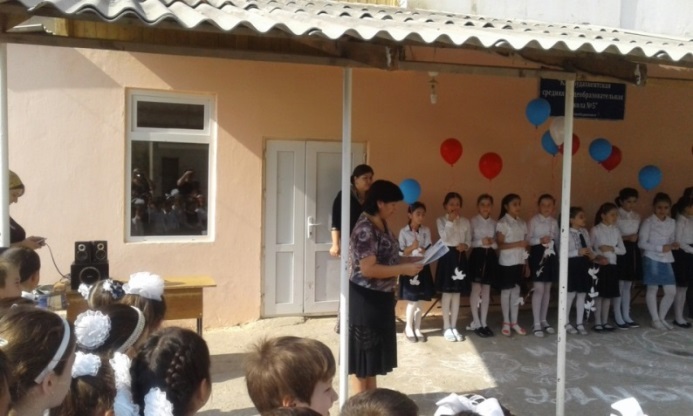 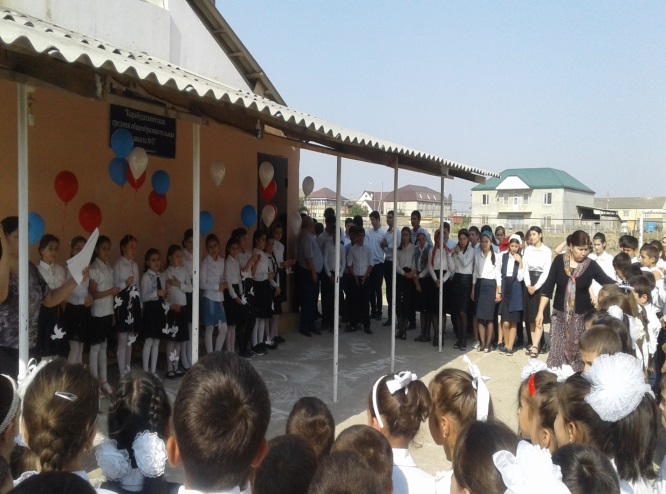 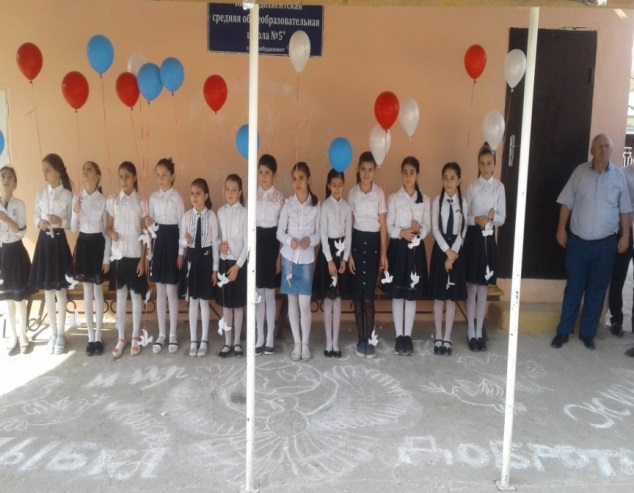 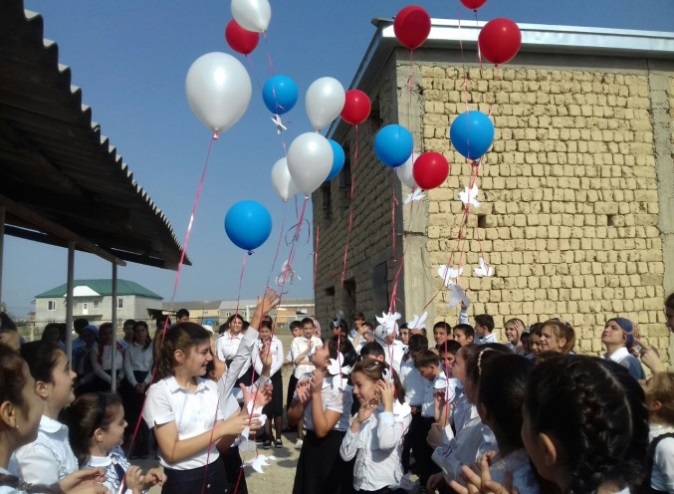 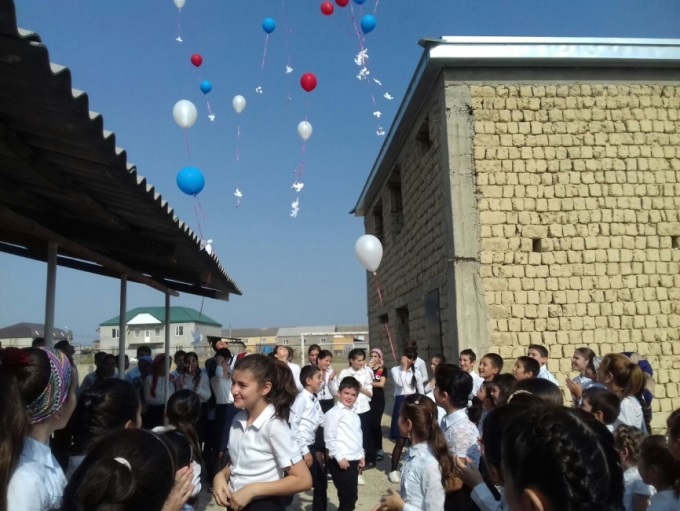 